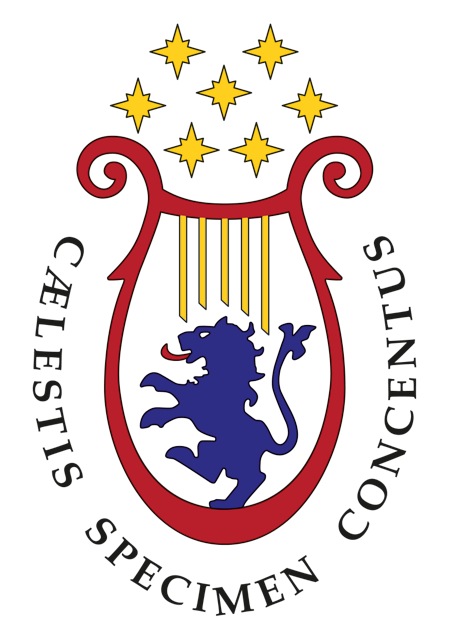 CONSERVATORIO DI MUSICA“LUCA MARENZIO” BRESCIACorsi di Diploma Accademico di II Livello – PROGRAMMI DI STUDIO E D’ESAMEObiettiviL’allievo dovrà partecipare alla realizzazione di un programma per grande ensemble di fiati e percussioni.Le prove e i concerti si svolgono in un periodo prestabilito dell’Anno Accademico, (prima metà di luglio o settembre) salvo esigenze diverse indicate dall’Istituzione.Il programma di studio viene deciso ogni anno in base alla disponibilità ed al livello degli strumentisti che partecipano al progetto.IdoneitàSulla base della frequenzaMUSICA D’INSIEME PER FIATI – ORCHESTRA DI FIATIAnnuale – Seconda annualità dei bienni di strumento a fiato   TIpologia formativaTipologia insegnamentoFrequenza minimaOre/annoCFA/annoValutazioneAffiniLezione di gruppo66.6% (2/3)244Idoneità